                                  申込日　：　20　　　　年　　　　　月　　　　　日　　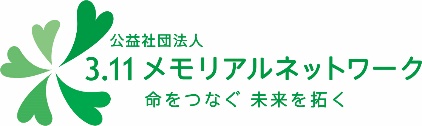 プログラム参加申込書ふりがなふりがな団体名代表者様
氏名住所〒　〒　〒　〒　TEL-　　　　　　-当日連絡のとれる携帯電話-　　　　　　--　　　　　　-E-mailご希望日時年　　　　月　　 　日 （　　）～　年　　　　月　　 　日 （　　）～　ご参加
人数大人：　　　　　　　人大学生：　　　　　 人小中高校生：　　　人未就学児：　　　　人ご移動手段大型バス ／ 中型バス ／ 乗用車 ／ 公共交通その他（　　　　　　　　）　　　　　　　台前後の
行程　例 （前）9:00松島の旅館出発（後）12:00女川到着
（前）
（後）　例 （前）9:00松島の旅館出発（後）12:00女川到着
（前）
（後）プログラムご希望のプログラムにチェックを入れてください<屋内・車内>□震災の語り部（60分）　　　　　  □車中案内（60分）□防災ワークショップ（30～60分）　□ボランティア講話（60分）<屋外>□語り部と歩く3.11（100分）　　　　　　　　　　□防災まちあるき／市街地エリア（60～90分）※アプリを使用	□防災まちあるき／津波復興祈念公園エリア（60～90分）※アプリを使用<資料館のガイドと組み合わせたプログラム>□資料館「MEET門脇」+「震災遺構 門脇小学校」を外観からご案内（60分）□「震災遺構 門脇小学校」+アプリを使用した遺構周辺をご案内（90～120分）□「みやぎ東日本大震災津波伝承館」＋アプリを使用した館周辺をご案内（90～120分）＜その他＞□出張語り部（ご希望の会場に赴いて講話・約60～90分）会場名：　　　　　　　　　　　　　　　　　　　　ご希望のプログラムにチェックを入れてください<屋内・車内>□震災の語り部（60分）　　　　　  □車中案内（60分）□防災ワークショップ（30～60分）　□ボランティア講話（60分）<屋外>□語り部と歩く3.11（100分）　　　　　　　　　　□防災まちあるき／市街地エリア（60～90分）※アプリを使用	□防災まちあるき／津波復興祈念公園エリア（60～90分）※アプリを使用<資料館のガイドと組み合わせたプログラム>□資料館「MEET門脇」+「震災遺構 門脇小学校」を外観からご案内（60分）□「震災遺構 門脇小学校」+アプリを使用した遺構周辺をご案内（90～120分）□「みやぎ東日本大震災津波伝承館」＋アプリを使用した館周辺をご案内（90～120分）＜その他＞□出張語り部（ご希望の会場に赴いて講話・約60～90分）会場名：　　　　　　　　　　　　　　　　　　　　ご希望のプログラムにチェックを入れてください<屋内・車内>□震災の語り部（60分）　　　　　  □車中案内（60分）□防災ワークショップ（30～60分）　□ボランティア講話（60分）<屋外>□語り部と歩く3.11（100分）　　　　　　　　　　□防災まちあるき／市街地エリア（60～90分）※アプリを使用	□防災まちあるき／津波復興祈念公園エリア（60～90分）※アプリを使用<資料館のガイドと組み合わせたプログラム>□資料館「MEET門脇」+「震災遺構 門脇小学校」を外観からご案内（60分）□「震災遺構 門脇小学校」+アプリを使用した遺構周辺をご案内（90～120分）□「みやぎ東日本大震災津波伝承館」＋アプリを使用した館周辺をご案内（90～120分）＜その他＞□出張語り部（ご希望の会場に赴いて講話・約60～90分）会場名：　　　　　　　　　　　　　　　　　　　　ご希望のプログラムにチェックを入れてください<屋内・車内>□震災の語り部（60分）　　　　　  □車中案内（60分）□防災ワークショップ（30～60分）　□ボランティア講話（60分）<屋外>□語り部と歩く3.11（100分）　　　　　　　　　　□防災まちあるき／市街地エリア（60～90分）※アプリを使用	□防災まちあるき／津波復興祈念公園エリア（60～90分）※アプリを使用<資料館のガイドと組み合わせたプログラム>□資料館「MEET門脇」+「震災遺構 門脇小学校」を外観からご案内（60分）□「震災遺構 門脇小学校」+アプリを使用した遺構周辺をご案内（90～120分）□「みやぎ東日本大震災津波伝承館」＋アプリを使用した館周辺をご案内（90～120分）＜その他＞□出張語り部（ご希望の会場に赴いて講話・約60～90分）会場名：　　　　　　　　　　　　　　　　　　　　お支払方法※「出張語り部」は、旅費精算の都合上「事後振込」のみとなります。●お支払方法：□ 事後振込　　□ 当日支払　（領収書の宛名）　　　　　　　　　　　　　　　　　　　　　様●「事後振込」をご希望の場合は請求書の送付方法をお選びください：□ 郵送　　□ メール※「出張語り部」は、旅費精算の都合上「事後振込」のみとなります。●お支払方法：□ 事後振込　　□ 当日支払　（領収書の宛名）　　　　　　　　　　　　　　　　　　　　　様●「事後振込」をご希望の場合は請求書の送付方法をお選びください：□ 郵送　　□ メール※「出張語り部」は、旅費精算の都合上「事後振込」のみとなります。●お支払方法：□ 事後振込　　□ 当日支払　（領収書の宛名）　　　　　　　　　　　　　　　　　　　　　様●「事後振込」をご希望の場合は請求書の送付方法をお選びください：□ 郵送　　□ メール※「出張語り部」は、旅費精算の都合上「事後振込」のみとなります。●お支払方法：□ 事後振込　　□ 当日支払　（領収書の宛名）　　　　　　　　　　　　　　　　　　　　　様●「事後振込」をご希望の場合は請求書の送付方法をお選びください：□ 郵送　　□ メール自由記述欄※質問や希望等ありましたら、こちらにご記入ください。※質問や希望等ありましたら、こちらにご記入ください。※質問や希望等ありましたら、こちらにご記入ください。※質問や希望等ありましたら、こちらにご記入ください。注意事項こちらの申込書は、震災遺構 大川小学校にて開催するプログラムではありません。大川小学校にて開催するプログラム申請書は別にございます。Webサイトをご確認ください。こちらの申込書は、震災遺構 大川小学校にて開催するプログラムではありません。大川小学校にて開催するプログラム申請書は別にございます。Webサイトをご確認ください。こちらの申込書は、震災遺構 大川小学校にて開催するプログラムではありません。大川小学校にて開催するプログラム申請書は別にございます。Webサイトをご確認ください。こちらの申込書は、震災遺構 大川小学校にて開催するプログラムではありません。大川小学校にて開催するプログラム申請書は別にございます。Webサイトをご確認ください。アンケート●当団体を知ったきっかけを教えてください　□ 以前から利用している　　　　　□ 当団体のWEBサイト　　　　　　　□ 口コミ
　□ 他団体（　　　　　　　　　　　　）の紹介　　　　　□ その他（　　　　　　　　　　　　　　　）●当団体を知ったきっかけを教えてください　□ 以前から利用している　　　　　□ 当団体のWEBサイト　　　　　　　□ 口コミ
　□ 他団体（　　　　　　　　　　　　）の紹介　　　　　□ その他（　　　　　　　　　　　　　　　）●当団体を知ったきっかけを教えてください　□ 以前から利用している　　　　　□ 当団体のWEBサイト　　　　　　　□ 口コミ
　□ 他団体（　　　　　　　　　　　　）の紹介　　　　　□ その他（　　　　　　　　　　　　　　　）●当団体を知ったきっかけを教えてください　□ 以前から利用している　　　　　□ 当団体のWEBサイト　　　　　　　□ 口コミ
　□ 他団体（　　　　　　　　　　　　）の紹介　　　　　□ その他（　　　　　　　　　　　　　　　）事務処理欄□入力（　　／　　）　　□可否連絡（　　　／　　　手段：　　　　　）　　□請求書（　　／　　）　　　　　　　□入力（　　／　　）　　□可否連絡（　　　／　　　手段：　　　　　）　　□請求書（　　／　　）　　　　　　　□入力（　　／　　）　　□可否連絡（　　　／　　　手段：　　　　　）　　□請求書（　　／　　）　　　　　　　□入力（　　／　　）　　□可否連絡（　　　／　　　手段：　　　　　）　　□請求書（　　／　　）　　　　　　　